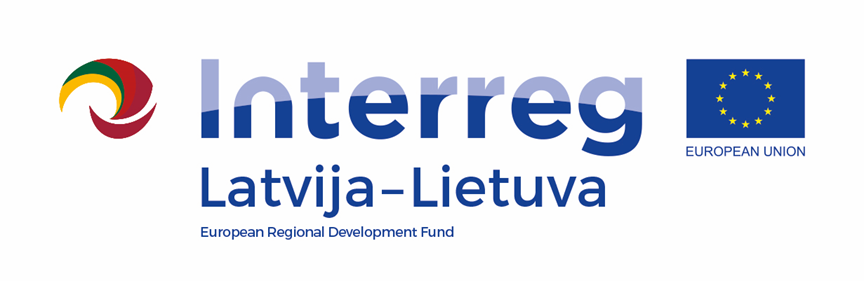 A. Dauguviečio parke dygsta žaidimų aikštelėsSausas pavasaris nepalankus augalams, tačiau jis - tikra dovana A. Dauguviečio parke dirbantiems vyrams, kurių dėka įvairiose parko vietose dygsta mažiesiems biržiečiams skirtos žaidimų aikštelės. Greitu laiku 22  skirtingi, įvairaus amžiaus vaikų laisvalaikiui skirti įvairiaspalviai įrenginiai pakvies pažaisti.Aikštelės įrengiamos įgyvendinant Interreg V-A Latvijos ir Lietuvos bendradarbiavimo per sieną 2014-2020 m. programos projektą Nr. LLI-296 „Gyvenimo kokybės pasienyje gerinimas didinant nepasiturinčių bendruomenių ir teritorijų potencialą. Darbus planuojama pabaigti iki 2019 m. birželio.Projekto tikslas – pagerinti gyvenimo kokybę įrengiant naujas socialines erdves ir skatinant aktyvų įsitraukimą į bendruomeninę veiklą.Bendra projekto vertė – 177 839,95 eurų. Biržams tenkanti dalis – 98 180,32 eurų (83 453,27 ES ir 14 727,05 savivaldybės biudžeto lėšų). Projektą iš dalies finansuoja 2014–2020 m. Interreg V-A Latvijos ir Lietuvos bendradarbiavimo per sieną programa,  www.latlit.eu; www.europa.eu . Ši informacija parengta naudojant Europos Sąjungos finansinę paramą. Už šios informacijos  turinį atsako Biržų rajono savivaldybės administracija. Jokiomis aplinkybėmis negali būti laikoma, kad jis atspindi Europos Sąjungos nuomonę.Biržų rajono savivaldybės informacija